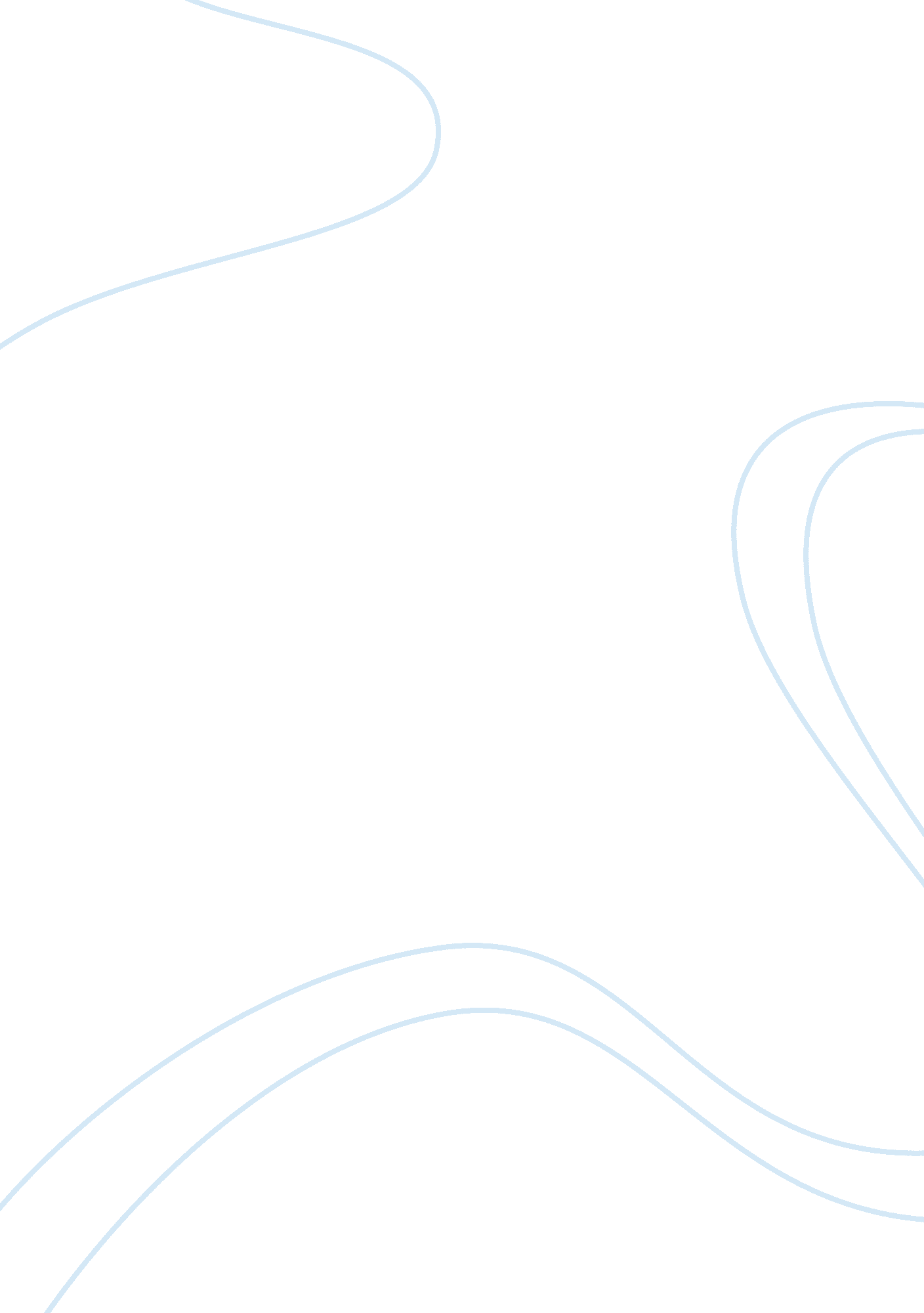 The synopsis of raise your voice essay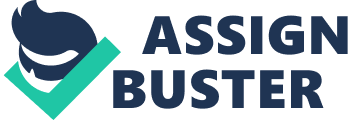 Name Teacher Author Movie title SYNOPSIS : Rob Lomenta : Mr.. John Billy : Kathy Lacks : Raise Your Voice In one occasion, Hillary Duff rolled as Terry Fletcher who was a talented singer, got a chance to Join the music class from one of the best music school in Los Angels. She got a scholarship after her brother, Paul, sent a video to that music school. Paul made a great short documentary video about terry. But before he knew, he died accidentally in car crashed while Paul and terry were going home from the concert. Terry and a whole family were very upset with that tragedy. Terry felt guilty. She was going to cancel to attend the program , but her mom and her aunt encouraged her to go until she wanted. One more problem came from her father who didn’t allow her to go. To avoid it, Terry and her aunt were forced lying to Terry father and they did it. They said to terry father that terry wanted to spend her summer in her aunt’s house. This trick was known by her mother. It was the first time for terry to come to Los Angels. Unfortunately, she lost her Jacket and got a bad taxi driver. She directly went to the school’s dorm and got the dorm’s door locked but Jay who was the senior in that school opened it and terry could come in. Denies was terry’s doormats. At the first look, denies looked unfriendly. She looked as though she hated having a doormats but actually, she wasn’t. Terry and Denies became friends. In the school, Terry and Jay were falling over each others and became a good couple. They wrote a song together and finished it for the final Jam. Suddenly, a problem came from Jays x-girlfriend, Robin. Robin who was Jealous to Terry, trapped Jay and kissed him in front of Terry. Terry ran off teary and Jay asked for apologia. Ignoring Jays apologia, Jay made himself drunk and finally terry accepted his apologia. Terry got another problem when her father wanted to see her but it didn’t matter because terry could come on time to her aunt’s house. In spite of her bad luck, she made a great deal about music. Her teacher was very impressed to her and terry could have a chance to perform solo in final Jam after Robin. The most difficult thing to forget was the car crashed accident which was the end of Pall’s life. Terry always got memorized when she was on the stage and hit by the light. And she also got memorized after she had watched the video that was made by her brother, Paul. Trying to forget it, she made it in the final Jam. In the last day it meant the final Jam. Terry father knew that he was lied by his wife, daughter, and sister in law. He directly went to Los Angels. In Terry dorm, He packed all terry’s belongings which was seen by terry. Terry was very shock ND she got ordered to go home by now. Her father insisted it but Terry begged to finish what she had started, at least Just the final perform. She got to perform and she did it great. Everyone was enjoying it while she was performing a song “ l Won’t Give Up” and also, her father got impressed very much. The scholarship went to Denies who was terry doormats which was about $10. 000. Terry wasn’t upset but she was happy after finishing this. Her father turned his mind and allow her to go next year after encouraged by terry teacher. -The End – 